deutsch.kompetent Qualifikationsphase / Kursstufe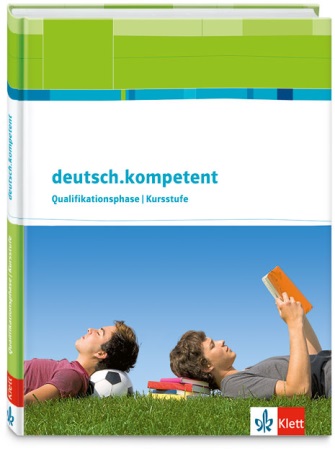 Abgleich mit dem Bildungsplan Baden-Württemberg 2016für das Gymnasium Kursstufe3.n.1.Texte und andere Medien3.n.1.1. Literarische TexteKompetenzen / Fähigkeiten 
3.n.1.Texte und andere Medien3.n.1.2. Sach- und GebrauchstexteKompetenzen / Fähigkeiten 3.n.1. Texte und andere Medien 3.n.1.3. MedienKompetenzen / Fähigkeiten 3.n.2. Sprachgebrauch und Sprachreflexion 3.n.2.1. Struktur von Äußerungen Kompetenzen/ Fähigkeiten 3.n.2. Sprachgebrauch und Sprachreflexion 3.n.2.2. Funktion von ÄußerungenKompetenzen / Fähigkeiten Die Schülerinnen und Schüler könnenSeite/Übung bzw. SeiteZugang zu Texten gewinnen	Zugang zu Texten gewinnen	unterschiedliche Lesetechniken und Methoden der Texterschließung sicher und selbstständig anwendenFünf-Schritt-Lesemethode S.462, Text kartografieren S. 467, S. 333,A2; Markierungen, Randnotizen: S.333, Cluster, Mindmap: S. 466, ihren Leseeindruck und ihr erstes Textverständnis erläutern, begründen und für den Verstehensprozess nutzenS..39, A2; S. 131,A5; S. 268,A4, 329, A4, zentrale Inhalte von Texten exzerpieren, textbezogen erläutern und zusammenfassen; dazu aussagekräftige Textbelege auswählen und zitierenS.466; S. 147,A10, Textinhalte und Textstrukturen visualisieren (z.B. Grafik, Schaubild, Tabelle)S. 101,A4, S. 148,A1, S.149,A6,S. 184,A3, S. 210,A5,  S. 213,A1,  S. 465, S.467; Texte analysierenTexte analysieren Intertextualität, Textanalyse und Interpretation erläutern und bei der eigenen Textanalyse verwendenS. 336; S. 185,A6, A7; S. 188,A6, S. 197,A3; S. 203,A2;S. 331,A4,  S. 334ff, S. 335,A5, S. 344,A2-A4;  Fiktionalität erkennen und in ihrer jeweiligen Erscheinungsform reflektierenS. 31; Autor-Leser-Kommunikation: S.26ff, S. 184,A3, Themen, zentrale Aussagen, Strukturen und Motive eines Textes bestimmen, Textanalyse und Interpretation unterscheiden; die Begriffe Fiktionalität, Text benennen und analysierenLyrik- Themen: S. 160ff; vergleichend: S. 197ff; S. 292ff; S. 315,A5,¸S. 341,6,; Struktur (Drama): 421; Motive: Aufklärung: 398, Barock: S.89,97,396, Biedermeier,Vormärz, Realismus: 406, Empfindskt., St. u. Dr: S. 400, Klassik, S.402, Moderne: 410, S. 188,A4, Naturalism.: 249,408, Romantik: S. 189, S. 190,A1,  404, S. 185,A4, Lyrik: 130, 172, 196, 258, 424; Erzähltexte: 124,186,218,280,399,342; S. 148, S. 173,A2, 183ff, S. 187, S. 190,A1, S. 273,A4; S. 313,A3; Textanalyse: S. 280, 294, 300, 453f., Fiktionalität: S. 31; Dialoggestaltung: S.423, Handlungszusammenhänge, Handlungslogik und Handlungsbrüche bestimmen und analysiereninnere-äußere Hdlg.: S. 123, A6; S.146,A7, S. 147,A9,A11; S. 193,A5, S. 341,A4, Handlungsmuster: S.181f.,A1-A3, S. 187,A2,A3; in Gesamtzushg. einordnen: S. 112, Handlung: S.417, Aspekte literarischer Texte selbständig entwickeln und in ihrem Wirkungsgefüge analysierenz.B. S. 107, A11,A12; S. 121,A1; S. 35,A5, S. 144,A2, S. 210,A2, S. 229,A3, Projekt: S. 245ff, S. 265, A1, Fachbegriffe zur formalen Beschreibung von Texten verwenden und in ihrem textuellen Bedingungsgefüge darstellen:Autor, Erzähler, Erzählperspektive, Erzählform, Erzählhaltung, Erzählstruktur, innere und äußere Handlung, offener Schluss, Erzählerbericht, Redewiedergabe in direkter, indirekter Rede, erlebter Rede, innerem Monolog, Erzähltempora, Vorausdeutungen und Rückblendelyrisches Ich, Enjambement, Kadenz, AtmosphäreFigurenverzeichnis, Akt, Szene, Exposition, Höhepunkt, Wendepunkt, Lösung, Katastrophe, Dialog und Monolog, Regieanweisung; Haupt-, Neben- und Untertext, Sprechaktnarrative Kommunikation: S.26, A1; Gattungslexikon Epik: S.416-419; Autor: S. 26, 28; Erzählerrede: S.418; Autor-Leser: S.26,28, 31;, Erzähler: Erzählperspektive: 209, 418; Erzählform: S. 209, 418; Erzählhaltung: S.418; Erzähltechnik: S. 124,S. 125, A2, 186, 209ff, 218ff., 276ff; 280, 300, S.301,A2,  S. 341,A5, 342, 416;, Erzählstruktur: S.393; postmoderne Erzählstrategien: S. 338, 342, innere und äußere Handlung: 16,108, 124, 138, 150, 186, 202, 218, 236, 270,280, 300,312,342,392, 294, postmodern: S. 334ff;, offener Schluss: S. 416, Darstellungsform, Erzählerbericht: S. 418, Redewiedergabe in direkter, indirekter Rede, erlebter Rede, innerem Monolog: S. 418;  Erzähltempora: S. 419; Vorausdeutungen und Rückblende: S. 419; lyrisches Ich: S. 130,162, 172, 258, 424f., Enjambement: S.423; Kadenz: S.426; Atmosphäre: Gattungslexikon Lyrik: S.424ff; Figurenverzeichnis: , Akt, Szene, Exposition, Höhepunkt, Wendepunkt, Lösung, Katastrophe, Dialoggestaltung: S. 102, 108, 138, 150, 202, 236, 270, 312, 420, 423; Monolog, Regieanweisung; Haupt-, Neben-, Untertext: S. 145,A4;d , S. 309, A5, Drama: Gesprächssituation, - verhalten, -art: S.101ff, Figuren: S. 232,A2-3; Gattungslexikon Drama: S.420ff;eine funktionale Analyse sprachlicher Gestaltungsmittel durchführenErzähltext: Epochenmerkmale: S. 123, A8;  S. 280, 294, S. 297,A7; 300,S. 336,A2,  sprachl. Bilder: S. 426, Drama: Dialoggestaltung: S. 102, 108, 138, 150, 202, 236, 270, 312, Lyrik: S. 90-94, S. 91,A6, S. 126, A1, S. 130, S. 168ff,  S. 332, 426, 172, 196; Gedichtanalyse: S. 174, 194, 332, 196, 258, 260,S. 321,A2,  322, 332; sprachliche Mittel: S. 426ffKomik, Ironie, Satire und Parodie erkennen und analysierenS. 190,A1, S. 296,A3, S. 338,A10; S. 392,A2, literarische Gattungen definieren und Gattungsdefinitionen differenziert für das Textverstehen nutzenGattungslexikon Epik: S. 217,A2, S. 416ff; Figur: S. 125, A3;  Märchen: S. 180ff, 182,A4-7,; Postmoderne: S.343,A2, Gattungslexikon Drama: S. 420ff; Dramenformen: S. 422,  S.202f., S. 233,A5, 270f., S.308ff, Soz. Drama: S. 233; Episches Theater: S. 203, 269, Gattungslexikon Lyrik: S. 424ff; S. 198ff, Funktionen und Grenzen von Gattungsbegriffen reflektieren und problematisierenS. 40, 52, 68, 217,A2, textüberschreitende Aspekte: S. 16, S. 326A7,Texte interpretierenTexte interpretierenkomplexe Deutungen eines Textes formulieren und das eigene Textverständnis erläutern und begründen, auch mit Hilfe von eigenen und fremden DeutungshypothesenStimmun, Atmosphäre: S. 123,A5, S.250,A3,S. 254,A4,A5; S. 280, 294, 300, 453f., Gedichte: S. 90ff, S. 168ff, S. 192ff, Drama: S. 100ff, S. 200ff, S. 230, Erzähltexte: S. 120ff, S. 180ff, S. 208ff, S. 272ff, S. 302ff, S. 334ff, Vorwissen, Fachwissen, Kontextwissen, Weltwissen und Leseerfahrung gezielt für ihr Textverstehen nutzenEpochenlexikon: S. S. 394ff, Gattungslexikon: S.416; religiöse Fragen/Aufklärung: S. 107,A13, Epochenwissen nutzen: S. 32,  A14; S. 214,A4, S. 143,A5, S. 330,A11, für ihr Textverstehen einschlägige Quellen (Lexika, Wörterbücher, Internet, Sach- und Fachliteratur) nutzenS. 111, A2, S. 214,A4, mit handlungs- und produktionsorientierten Verfahren ein plausibles Textverständnis herausarbeiten, vertiefen und reflektierenPortfolio-Aufgaben: z.B. Drama: S. 101,A1, S. 121, A4, S. 123,A9, S.133,A1, S. 146,A2, S. 201,A5; Epik: S. 213,A1; S. 216, A6, S. 237,A3;S. 228,A2, S. 237,A3, S. 239,  Projekt: S. 245ff; S. 267,A2, S. 275,A6; S. 309,A5, S. 328,A3, s. 331,A3, A5, S. 340,A3, S. 385,A6,A7,  S. 387,A4, S. 469, Szenisches Lesen: S. 462, Standbild: S. 463, gestaltendes Schreiben: S.469,Online-Bereich: Vorlage Dramenszenen spielen literarische Figuren charakterisieren und Figurenkonstellationen beschreiben und interpretierenF.konzeption, -charakterisierung: S. 121, 151,A2, 298,A2, 417, F.konstellation: S. 108, 124, 138, 150, 186, 218, 236, 417; S. 144,A1, Verstehensschwierigkeiten und Leerstellen benennen und für den Interpretationsprozess und seine Reflexion nutzenS. 27, S.29,A3, den erweiterten Textbegriff erläuternS. 40, Bild-Text-Zusammenhang: S. 128,A7, S. 131,A5, S.168l,A1,  Mehrdeutigkeit von literarischen Texten erkennen, erläutern und für ihr Textverstehen nutzen; alternative Lesarten entwickeln und unterschiedliche Interpretationsperspektiven einnehmen (textinterne und textexterne, z.B. soziologische, historische)S. 275,A10, A11, S. 335,A4, die Wirkung eines Textes beschreiben und begründen (Textteile und Textganzes)S. 296,A1, S. 315A1, S. 329,4, S. 333,A1,Texte kontextualisierenTexte kontextualisierenzwischen textinternen und textexternen Bezügen unterscheidenS. 151,A1-2; S. 168,A4, eigene und fremde Lebenswelten differenziert vergleichen und Fremdheitserfahrungen reflektieren (Alterität);S. 190,A3, S. 259,A2; Texte unterschiedlicher medialer Form eigenständig und aspektorientiert vergleichen; synchrone wie diachrone Textvergleiche und vergleichende Interpretationen entwickeln, auch epochenübergreifend (z.B. Epochenvergleich: Stoffe und Motive von der Antike bis zur Gegenwart) und unter anthropologischen Fragestellungenalle Seiten Vernetzung: Barock: S.96; Aufklärung: S. 116; Sturm und Drang: S.140; Klassik: S. 164; Romantik: S.188; Realismus: S. 226; Moderne: S. 283,A2; S. 288; nach 1945: S. 324,S. 321,A4,  nach 1989: S. 344; S. 261, A2, S. 264f., S. 268,A5, S. 273, A4, Gedichte: S. 265,A2, S. 193, A9, literaturgeschichtliches Überblickswissen sachgerecht bei Interpretationsprozessen nutzenS. 135,A5, A6, S. 137,A4, S. 139, A1, A2; S.303,A1, Epochenlexikon: S. 394ff, grundlegende Merkmale der Epochen des Barock, der Aufklärung und des Sturm und Drang, der Klassik und Romantik, des Realismus oder Naturalismus, des Expressionismus, der Moderne sowie der Gegenwartsliteratur nennen und erläuternEpochenlexikon: S.394-415; Barock: S. 394, 396f.; Sturm u. Drang: S. 141, 394, 400f.; Klassik: S. 165, 164, 394; Romantik: S. 189, 395, Realismus: S. 217,A5,A6, S. 227, 395,  Naturalismus: S. 249, 395,  Epochenumbrüche: Lyrik: S.252ff, Drama: S.266ff, Erzähltexte: S. 272ff; Expressionismus: S. 271,A2; S. 289, 395, Moderne: S. 250ff, Gegenwartsliteratur:: S. 269, 289, 395, S. 339,A14Online-Bereich: Selbstdiagnose zu den einzelnen Epochen, Arbeitsblätter zu verschiedenen Texten der Epochen, Zusatztexte: Simplizissimus -Handke, Autorenlexikon, verschiedene Videoausschnitte geistes-, kultur-, literatur- und sozialgeschichtliche Entwicklungen sowie interkulturelle Zusammenhänge in ihr Textverstehen einbeziehenS. 133,A3, S. 135,A6, S. 214,A4; Zeitbedingtheit: S. 191,A4,S. 226,A2, S. 228ff, S. 250f., S. 269,A10, S. 254ff, S. 255,A7; S. 259A1;S. 281,A2, S. 316ff, Epochenlexikon: S. 394ff; S.315,A2, Funktion und Grenzen von Epochenmodellen reflektierenS. 132ff, S.136,A1,  S. 394f., S. 217,A6; S. 338,A11, A14; Themenfelder bestimmen und Gestaltungsweisen von Themen vergleichenS. 192ff, intertextuelles Fachvokabular einsetzen (z.B. Hypertextualität)S. 29, A1,A2, S. 335, A5, S. 344,A2, Texte wertenTexte wertenTexte unterschiedlicher medialer Form kriterienorientiert ästhetisch und qualitativ beurteilen (z.B. in Form von Rezensionen)S. 235, S. 237, S. 303, den Zusammenhang zwischen Autor, Text und Rezipient beschreiben (literarische Kommunikationssituation), dazu auch exemplarisch mit der Rezeption von Literatur auseinandersetzenS. 26ff, 31; S.321A5, S. 27,A7, Rezeption dramat. Texte: S. 236, S.303,A2; S. 338,A11,  die Bedeutsamkeit eines Textes für die eigene Person reflektieren und Textinhalte mit eigenen Erfahrungen vergleichenS. 259,A2; S. 296,A1, 298,A3,299,A7, S.303,A2, S. 315A1,S. 315,A6, S. 323,A3, S. 329,4, S. 333,A1, Textgrundlage: Gedichte; Kurzprosa (insb. Kurzgeschichte, Parabel), Romane und Erzählungen; Dramen (darunter ein antikes Drama, auch in Auszügen); Texte des Barock, der Aufklärung und des Sturm und Drang, der Klassik und Romantik, des Realismus oder Naturalismus, der Literatur des 20. Jahrhunderts und der GegenwartZentrale Schreibformen:analysierend und interpretierend (z.B. Interpretationsaufsatz, auch Textvergleich); EssaySchreibtraining Interpretationsaufsatz: dramat. Texte: S.111ff; Gedichte: S. 174ff; Erzähltexte: S. 220ff;  Textvergleich: Gedichte: S. 260ff;  Erzähltexte: S. 282ff;  Lit. Erörterung: S. 204;  materialgestütztes Schreiben eines argumentierenden Textes: S.238ff;  eines informierenden Textes, Facharbeit: S. 152ff, Online-Bereich: Beispiellösungen zu den AufsatzformatenDie Schülerinnen und SchülerSeite/Übung bzw. SeiteZugang zu Texten gewinnen und Texte nutzenZugang zu Texten gewinnen und Texte nutzenunterschiedliche Lesetechniken und Methoden der Texterschließung sicher und selbstständig anwendenFünf-Schritt-Lesemethode S.462, Textmarkierung S.55,  Markierungstechniken: S.467Notizen: S. 17,A1, Fragen: S.15,A3, S.59,A1, Texten komplexe Informationen zielgerichtet entnehmen; auch komplexe nichtlineare Texte auswerten (auch durch Umwandlung in andere nichtlineare oder lineare Texte), mehrere Texte vergleichend nutzen und Texte exzerpierenkontinuierl. u.. diskontinuierl. Sachtexte auswerten: S. 19ff,  S. 40, S.34ff,  S.39,A5, S.51,A1, disk. Text:S. 15,A5,  S. 33,A5, S. 35,A3, S. 41, S. 62,A2, S. 81,A1, S. 351,A9, Vergleich: S. 35,A2,A7, S. 36,A8, S. 41,A4, exzerpieren: S. 466, S.38,A1,A3,  S. 50,7, S. 67,A2, Online-Bereich: AB Diskont. Texte, selbstständig komplexe Textinformationen in sach- und fachspezifische Wissensfelder einordnen und kritisch bewerten; inhaltliche Widersprüche und Inkohärenzen erkennen und erläuternS. 15,A4, S.15,A6, S.35,A1,A6, S. 36,A11, S. 39,A4,A7, S. 41,A2, s. 65, A5,                S. 69,A3, S.71,A1, S. 78,A2, S. 82,A4, S. 85,A2, S. 86,A1 Inhalte eines anspruchsvollen Sach- und Gebrauchstextes in ein detailliertes Textverständnis integrieren und dabei aussagekräftige Textbelege auswählen, zitieren und nutzenS. 15,A5, S. 39,A6, S. 47,A2, S. 50,A7, S. 50/51, A1-3, S. 71,A1,  zitieren: S. 468aus Texten entnommene Informationen zusammenhängend wiedergeben und differenziert in komplexe Problem- und Diskussionszusammenhänge etwa der Gesellschaftspolitik, Kultur, Geistesgeschichte oder Ethik einordnen; dabei beziehen sie auch fächerübergreifende Perspektiven einS. 32,A4,S.35,A4, S. 39,A4, S. 67,A4,A6, S. 86,A2,  S. 136,A1, Die gesellschaftliche Bedeutung von Sprachvarietäten: S. 37ff, Kontexte in die Sachtextanalyse einbeziehen: S. 52, Textinhalte und Textstrukturen visualisieren (z.B. Grafik, Schaubild, Tabelle)S. 465,467, S. 26,A1, S. 65,A3,S. 81,A1, A3, S. 361,A3, S. 363,A3, Texte analysierenTexte analysierenTextanalyse und Interpretation unterscheiden; die Begriffe Fiktionalität, Text, Intertextualität, Textanalyse und Interpretation erläutern und bei der eigenen Textanalyse verwendenS. 26ff, Fiktionalität: : S. 31; Intertextualität: S. 185, S. 335; das Thema und zentrale Aussagen eines Textes bestimmen, begrifflich klar benennen und analysierenS. 57,A2, S. 82,A4, A5, Sachtexte aufgrund ihrer informierenden, instruierenden, appellativen, argumentativen, regulierenden, expressiven Funktion bestimmen und unterscheidenS. 68, S. 69ff, S. 70, S. 71,A1,A2, S. 73, 352, 364, 429, S. 438f. Gattungslexikon Sachtexte: S. 429ff, selbstständig Untersuchungsaspekte entwickeln und Thema, zentrale Thesen und ArgumenteAufbau (auch argumentativer Status von Textteilen) und ArgumentationsstrategieSprache (Stilebene, sprachliche Mittel) undKommunikationszusammenhang (Adressat, Intention, Medium)in ihrem Wirkungsgefüge unter Verwendung von geeignetem Fachvokabular analysieren; dabei Untersuchungsschwerpunkte bilden und unterschiedliche Analyseverfahren anwendenReden analysieren: S. 14ffDisk. Sachtexte auswerten: S.34ff; S. 67,A2, S. 69,A2, S. 81,A2, S. 136,A1, Kontinuierliche Sachtexte auswerten: S. 34ffSachtexte schriftlich analysieren: S. 42ff, S.51,A5,70, 238, 352, 429, 455f.Problemstellungen erfassen und erörtern: S. 354ff, Kontexte einbeziehen: S. 52die Struktur eines Arguments analysieren (z. B. Toulmin-Schema: Behauptung, Begründung, Schlussregel, Stützung der Schlussregel, Modaloperator, Ausnahmebedingung)Argumentationsstruktur: S.65,68; S .53,A1, S. 69,A2, S. 363,A3, S. 365,A2, Argumentation in Sachtexten analysieren: S. 68Texte verstehen Texte verstehen komplexe Deutungen eines Textes formulieren und das eigene Textverständnis erläutern und begründen, auch mithilfe von HypothesenS. 51.A5, S. 63, A4, S. 69,A1, S. 86,A1, Verstehensschwierigkeiten benennen und für den Verstehensprozess nutzenS. 60, A2, Vorwissen, Fachwissen, Kontextwissen, Weltwissen und Leseerfahrung für ihr Textverstehen gezielt nutzen; für ihr Textverstehen einschlägige Quellen (Lexika, Wörterbücher, Internet, Sach- und Fachliteratur) nutzenS. 32,A4, S. 39,A7, Kontexte in die Sachtextanalyse einbeziehen: S.52ff, S.53ff, S.83,A6, die Wirkung eines Textes beschreiben und begründen (Textteile und Textganzes)S. 15,A5, S35,A5,Texte kontextualisieren und werten eigene und fremde Lebenswelten beschreiben, differenziert vergleichen und bewerten und Fremdheitserfahrungen reflektieren (Alterität)S. 13,A3, S. 26, A1, S. 30,A3, S. 38,A3, S. 39,A7, S. 47,A2, S.32,A4, S. 63,A5, S.33,A6,  Texte unterschiedlicher Textsorten oder medialer Form eigenständig und aspektorientiert vergleichenS. 65,A5, S. 66, A1, S. 67,A5, S. 70ff;S. 73,  S. 84ff; S. 83,A7, S.84, S. 85,A1,A2, S. 95,A1, S. 136,A1, Online-Bereich: Beispiellösung Sachtextvergleichzwischen textinternen und textexternen Informationen unterscheidenS. 19ff:, S. 26ff, S34ff, S. 50f., S. 52ff, das Publikationsmedium und den historischen Kontext von Sach- und Gebrauchstexten gezielt in ihr Textverstehen einbeziehenS. 50, S. 51,A5, S. 52ff, Sachtexte u. Produktionsmedium: S. 50, differenziert und eigenständig zu komplexen Argumentationen Stellung nehmenSachtexte schriftlich erörtern: S.54ff, Problemstellungen erörtern: S.344ff, Online-Bereich: AB argumentierend schreiben, Training interaktiv. Argumentierend schreibenTextgrundlage:anspruchsvolle Texte zu gesellschaftspolitischen, wissenschaftlichen, ethisch-philosophischen und kulturellen FragenSprache und Öffentlichkeit: z.B. Reden; Fiktion u. Wirklichkeit; Sprachmodelle, Sprachvarietäten, Mehrsprachigkeit, Migration, Sprachgebrauch; Mündlichkeit u.Medieneinfluss; Spracherwerb; Sprachursprung; Sprache-Denken-WirklichkeitZentrale Schreibformen:informierend (auch materialgestützt, z.B. Lexikoneintrag), analysierend und interpretierend (z.B. textbezogene Erörterung); EssaySachtexte schriftlich analysieren: S.42; Sachtexte schriftlich erörtern: S.54ff, Sachtexte schriftlich vergleichen: S. 70ff, Materialgestütztes Schreiben eines argumentierenden Textes: S. 18ff;  materialgestütztes Schreiben eines informierenden Textes: S.366ff; Essay: S. 354ff; Online-Bereich: Beispiellösungen Die Schülerinnen und SchülerSeite/Übung bzw. SeiteMedien kennen Medien kennen verschiedene Medien unterscheiden, analysieren und die Ergebnisse der Analyse bei der Nutzung, Kritik und Gestaltung von Medien sinnvoll berücksichtigenMassenmedien: S.346; Medien und Medientheorien: 373ff, 440; Medienformate: S. 373, 440, Medientexte analysieren: S.352; S. 185,A7; S. 229,A4;S. 309, A4, Online-Bereich: AB Selbstdiagnose: Medien und MedientheorienFunktionen und Wirkungsabsichten von Medien unterscheiden, vergleichen und kritisch reflektierenMedientexte analysieren, Inform. Darbietung bewerten: S.352 ff, S.373, 440, Medientexte analysieren: S.352; S. 228,A1; S. 233,A1,S. 273,A2,  Online-Bereich: Zusatztext: Das Fernsehen ist tot, es lebe das Fernsehen,Fernsehen und der Zugang zum „Hintergrund“ Medien nutzen Medien nutzen sich selbstständig in unterschiedlichen Medienangeboten orientieren und diese gezielt und reflektiert nutzenS. 185,A7, S. 348ff, Online-Bereich: Zusatztext: Will ich den Muezzin hören, Wir informieren uns zu Todeselbstständig verschiedene mediale Quellen zu Recherchezwecken nutzen, Informationen bewerten, aufbereiten und kritisch hinterfragen; dabei auch komplexe Suchstrategien anwendenS. 50,A9, S. 321,A5, S. 350,A8, S. 351,A10, verschiedene Medien zur Dokumentation des eigenen Lernweges nutzenPortfolio: z.B. S. 469; Medien gestalten Medien gestalten Texte zur Veröffentlichung in unterschiedlichen Medien gestalten und ihre Gestaltungsentscheidungen erläuternS. 377,A5, S. 381,A10, in medialen Kommunikationssituationen eigene Beiträge adressatenbezogen sowie format- und situationsgerecht erstellen und die eigenen sowie alternative Gestaltungsentscheidungen reflektierenS. 166,A2, S. 185,A7,eine Vorlage medial umformen (z.B. Drehbuchauszug, Feature) und die Umsetzung reflektierenS. 234,A4, A5; S.377,A6, A7, A8, Medien verstehen Medien verstehen das medial Dargestellte als Konstrukt begreifen und kritisch reflektierenS. 313, A2, S. 379,A11, Bühneninszenierung: S.443, ihren ersten Gesamteindruck eines Bildes, Films, Hörspiels oder einer Theaterinszenierung erläutern, begründen und für den Verstehensprozess nutzenBild: S. 88f, S. 98,A1, S. 116,A1, S.128,A8, S. 143,A1, S.143,A4, S. 166,A1, S. 250A1,S. 279,A3;  S. 313,A2, S. 334,A2, S. 346,A1, S. 347,A3, S. 349,A5, S. 360,A1, S. 372,A1, S. 374,A1, A2, S. 375,A4, S. 376,A1, S. 378,A10, Online-Bereich: Zusatztext Lessing: Emilia GalottiVideos: Lessing: Nathan der Weise, Goethe, Iphigenie, Faust I, Büchner: Woyzeck, Hörtext: Müller: Vertonung Lindenbaum, Eichendorff: Das Marmorbild, Büchner: Lenz, Kafka, Vor dem Gesetz, Selbstdiagnose: Film und Theater eigene Bildvorstellungen (z.B. Setting) entwickeln, beschreiben und mit (audio-)visuellen Gestaltungen vergleichenS. 374,A1; S. 376,A3; S. 377,A5, A8; Bilder differenziert beschreiben, analysieren und interpretieren; plausible Zusammenhänge zwischen Bildern und anderen Medien (z.B. literarischen Texten, Filmen) herstellenS. 29,A1, S. 88f, S. 91, Emblem: S.92, S. 118,A1, S. 128,A7, S. 168,A1, S. 173,A2, S. 183,A1, S. 201,A2, S. 226,A2,  S. 233,A1, S. 253,A5, S. 257,A11, S. 273,A2,S. 327,A6, S. 379,A12, unter Verwendung von Fachbegriffen Theaterinszenierungen, Hörtexte und Filme sachgerecht und aspektorientiert analysieren und interpretierenS. 185,A7, S.372,A2, S. 375,A4, S. 375,A5; S. 376,2,A3, A5,  Die Gestaltung eines Films analysieren: S.378f,  S. 441ff, Theaterinszenierungen untersuchen: S. 384ff, Online-Bereich: Vorlage Storyboard, Sequenzprotokoll, Figurenanalyseim Film, AB Tschick, Vorlage: Standbilder auswerten, Auswertungsbogen,  Theaterinszenierungen und Literaturverfilmungen als Textinterpretationen erfassen und beurteilenS. 234,A3, A4, S. 235, A6, S. 379,A11, S. 379,A3, Filmstruktur: S. 379ffLiteraturverfilmungen untersuchen und deuten: S.382ff, Theaterinszenierungen untersuchen: S. 390f. Rezensionen untersuchen: S. 388ff; Film u. Theater: S. 393, Vgl. Online-Bereichsich mit Filmkritik und Aspekten der Filmtheorie auseinandersetzenS. 383,A2,A3, Rezensionen untersuchen: S. 388ff; Film u. Theater: S. 393, Rezension: S.430f. Medien problematisierenMedien problematisierendas eigene Medienverhalten kritisch reflektieren und daraus einen funktionalen, differenzierten und ethisch reflektierten Mediengebrauch ableitenS. 347, A4, A5; S. 360,A1, S. 362,A2, S. 363,A5, Sprachgebrauch: S.51,sich kritisch mit der Wirkung und dem Einfluss der Medien auseinandersetzen Informationsdarbietung bewerten: S. 348,A1; S. 349,A5, S. 350,A8; S. 353,S. 360,A2, S. 365, A1, A3, S. 367, Sprachgebrauch: S.51; die Bedingungen und Strukturen einer medial vermittelten Welt analysieren und reflektieren (individuell, gesellschaftlich, politisch, ökonomisch, historisch etc.)S. 19ff; S. 347,A4, A5ff. Medientheorien: S. 440, Online-Bereich: Zusatztext: Das Fernsehen ist tot, es lebe das FernsehenFernsehen und der Zugang zum Hintergrundsich mit Gefahren bei der Mediennutzung auseinandersetzen und angemessen und präventiv agieren; Urheberrecht, Datenschutz und Persönlichkeitsrechte beim Umgang mit Medien berücksichtigenSeriosität einer Quelle untersuchen: S.351,A10, Die Schülerinnen und SchülerSeite/Übung bzw. SeiteStruktur von Sätzen und Texten (Syntax)Struktur von Sätzen und Texten (Syntax)die Struktur von komplexen Sätzen, Satzgefügen und Satzverbindungen unter Verwendung von Fachbegriffen und Feldermodell differenziert analysieren; die Analyse für ihr Verständnis nutzenS. 449, Online-Bereich: AB Sätze verknüpfen,  Nebensätze, Infinitiv- und Partizipialgruppen in ihrer syntaktischen und semantischen Funktion bestimmen und zur Darstellung von Zusammenhängen gezielt nutzenS. 449Erscheinungsformen der Textkohärenz erläutern und anwendenz.B. Satzfiguren, S. 428, Anapher: S. 428; Struktur von Wörtern (Morphologie) Struktur von Wörtern (Morphologie) syntaktische Funktionalität und morphologische Merkmale von Wortarten erläuternWortarten: S. 447Bedeutung von Wörtern (Semantik)Bedeutung von Wörtern (Semantik)Möglichkeiten der Wortbildung (Komposition und Derivation) für Textverstehen und Textproduktion nutzenalle Formen der Deklination und Konjugation sicher bestimmen, bilden und norm-, situations- und stilgerecht verwendenkomplexe philosophische und fachsprachliche Begriffe definieren und dazu einschlägige Nachschlagewerke nutzenAufklärung: S. 102,A1; S. 29,2; S. 47,A1; S. 65,A3, S. 67,A3, S. 81,A1,A3; S. 82,A4; S. 83,A7; Wortfelder und Wortfamilien analysieren; Synonyme und Antonyme unterscheiden; Homonymie und Polysemie erkennen, für ihr Textverstehen nutzen und beim Schreiben eigener Texte berücksichtigenDenotation und Konnotation untersuchen und für ein differenziertes Textverstehen nutzenArbitrarität: S.83,Formen bildlicher Ausdrucksweise (Metapher, Vergleich, Allegorie, Synekdoche, Metonymie, Symbol, Chiffre) analysieren und die Ergebnisse der Analyse für ihr Textverstehen nutzenS. 426f., S. 60,A1, S. 90ff, S. 168ff, Bedeutungsveränderungen von Wörtern in ihrem historischen Kontext reflektierenSprachwandel: S. 51, 444Rechtschreibung und Zeichensetzung (Orthographie und Interpunktion)Rechtschreibung und Zeichensetzung (Orthographie und Interpunktion)die Bedeutung von Entlehnungen für sprachliche Äußerungen erörternsicher normgerecht schreiben, Fehler in eigenen sowie fremden Texten erkennen, markieren (auch mit Hilfe von Korrekturzeichen) und korrigierenRegeln der Rechtschreibung: S. 446, Rechtschreibstrategien: S.447,Normen der Rechtschreibung erläutern, auch unter Rückgriff auf ihr grammatikalisches WissenS. 447die Funktion der Zeichensetzung reflektieren und im Kontext ihres syntaktischen Wissens erläuternS. 448die Zeichensetzung in komplexen Satzgefügen einschließlich Infinitiv- und Partizipialgruppen sicher und korrekt anwenden und erläuternS. 448Rechtschreibstrategien beim Schreiben selbstständig anwenden und Nachschlagewerke verwendenRechtschreibstrategien: S.447, individuelle Rechtschreibprobleme erkennen, eigenständig lösen und Zweifelsfälle klärenS. 447die Grenzen digitaler Rechtschreibhilfen beachtenUntersuchungsverfahrenUntersuchungsverfahrenexemplarisch Grenz- und Zweifelfälle der Kategorienbildung untersuchenVergleiche mit anderen Sprachen anstellen, auch eingebettet in interkulturelle und soziologische Zusammenhängegesellschaftliche Bedeutung von Sprachvarietäten: S. 34ff., Funktionen von Äußerungen analysieren und reflektierenFunktionen von Äußerungen analysieren und reflektierenBedingungen gelingender Kommunikation analysieren, formulieren und reflektieren, auch auf der Basis theoretischer ModelleS. 13,A4,A3, S. 26, 28, S. 30,A2, 31, 450, diskutieren: S.464  Online-Bereich: Selbstdiagnose Kommunikation, AB Gedenkrede,   Sprachtraining, Zusatztext: Glavinic: Das bin doch ichKommunikationsmodelle erläutern und zur Analyse von Kommunikationsprozessen nutzenVier-Seiten-Modell: S. 450, S.31, S. 26ff ,S. 109, A2, gesprochene und geschriebene Sprache in unterschiedlichen Kommunikationskontexten analysieren und reflektierenS. 13,A4, S. 335,A5Textfunktionen erkennen und ihre Wirkung beschreibenSachtext: S. 40, fiktionale Erzähltexte: S. 31, Phänomene des Sprachwandels und die Bedeutung und Veränderlichkeit der Sprache und ihrer Normen reflektieren; auf der Grundlage sprachkritischer Texte Entwicklungstendenzen der Gegenwartssprache beschreiben und bewertenS. 32ff, gesellsch. Bedeutung v. Sprachvarietäten: S.37ff; Beziehung Sprach-varitäten u. Sprachwandel: S. 39, S. 61; Sprachwandel: S. 46ff, S. 438, S. 444f-, Online-Bereich: AB Sprachwandel, AB Ist Deutsch noch zu retten?Phänomene des Spracherwerbs (Erst-, Zweitsprache) beschreibenS. 62ff, Spracherwerbsmodelle: S. 77, S. 65, Online-Bereich: AB Selbstdiagnose, Zusatztexte: Herder: Ursprung der Sprache, AB Sprachinstinkt, Sprachliche Äußerungen funktional gestaltenSprachliche Äußerungen funktional gestaltenrhetorische Mittel gezielt zur Realisierung von Sprechabsichten nutzenS. 16, S. 427f., S. 451, rhetorische Figuren: S. 426ff, auch komplexe Inhalte und Zusammenhänge sachgerecht, übersichtlich und adressatenorientiert darstellenReferat, Vortrag, Präsentation: S. 341,A7; S. 465; S. 14ff, S. 451; Training für die mündliche Prüfung: S. 302ff; Online-Bereich: AB, Sprachtraining interaktiv: logische Verhältnisse ausdrücken, Fehler bei der Wortwahl vermeiden, Sprachliche Bilder einsetzen, Konjunktiv richtig verwenden, Tempora richtig verwenden, indirekte Rede verwenden, Attribute richtig verwenden, Texte strukturieren, paraphrasieren, zitieren, rhetorische Mittel einsetzen,  sicher zwischen gesprochener und geschriebener Sprache unterscheiden und damit situationsangemessen und adressatenbezogen umgehenStandardsprache: S. 13, S. 61, 445, (11) Wortwahl, Sprachebenen, Sprechweisen, Tonfall und Umgangsformen routiniert, planvoll und angemessen einsetzen, auch zur Gestaltung unterschiedlicher Gesprächsformen (z.B. Diskussion, Teambesprechung, Konfliktgespräch)AB, Sprachtraining interaktiv: logische Verhältnisse ausdrücken, Fehler bei der Wortwahl vermeiden, Sprachliche Bilder einsetzen, Standardsprache: S. 13, S. 61, 445, diskutieren: S. 464, Diskussionsformen: S. 464, Kommunikation: S. 450f., Online-Bereich: AB, Sprachtraining interaktiv: rhetor. Mittel einsetzen, sprachliche Äußerungen mündlich und schriftlich situationsangemessen und adressatengerecht gestaltenS. 464f, S. 12f., S. 19, verschiedene Vortrags- und Präsentationstechniken adressatengerecht, zielführend und begründet einsetzen; die Wirkung ihrer Präsentation analysieren und optimierenS. 465, Visualisierung: S. 465Feedback regelgerecht, routiniert und reflektiert als Optimierungsinstrument für Präsentationen einsetzenS. 463, Sprache und IdentitätSprache und IdentitätSprache als Mittel der Identitätsbildung verstehen und beschreiben, vielfältige Wechselwirkungen zwischen eigenem Sprachgebrauch und Sprachvarietäten reflektieren und Ansätze zu einem eigenen Stil entwickelnS. 32ff,  verschiedene Sprachvarietäten in ihrer kommunikativen, sozialen und dialektalen Funktion und ihrer kulturellen Bedeutung reflektieren und verwendenS. 32ff, Online-Bereich: AB Sprachvarietäten, AB Ist Deutsch noch zu retten?Ausprägung und Bedeutung von Sprachbarrieren diskutierenS. 81, S. 87, Bedeutung und Funktion der Mehrsprachigkeit von Individuum und Gesellschaft für Sprachsystem, Sprachwandel und Gruppenbildung reflektieren und die Möglichkeiten interkulturellen Austausches zu diskutierenS. 80ff, verschiedene Positionen zur Bedeutung sprachlicher Geschlechterstereotype kritisch diskutierenProjekt: Vergessene Autorinnen, S. 245ff, Sprache als Instrument der Durchsetzung politischer, wirtschaftlicher und gesellschaftlicher Interessen und der Machtausübung kritisch diskutieren (z.B. persuasive oder manipulative Strategien)S. 31, 451Sprache als zentrales Mittel der Welterschließung des Menschen und die Zusammenhänge zwischen Sprache und Denken reflektieren, dazu auch Positionen der Sprachphilosophie heranziehenS. 78f., S. 85, Online-Bereich: AB Selbstdiagnose, Zusatztexte: Mentalesisch-These, Verschiedenheit des menschl. Sprachbaus, AB Das Parfum,  Sprache als Form des Zeichengebrauchs erläuternS. 80ff, Arbitrarität: S. 83, S. 87, Sprache-Wirklichkeit: S. 253,A6, 